Name:	Klasse:	Datum:Teil 1: Merkmale der gesetzlichen KrankenversicherungDie gesetzliche Krankenversicherung ist eine Versicherung zum Schutz für Arbeitnehmer und deren Familien in allen Krankheitsfällen.Jeder Einwohner in Deutschland muss eine Krankenversicherung haben. Deshalb sagt man auch, die Krankenversicherung ist eine Pﬂichtversicherung.Auch Menschen, die arbeitslos sind, müssen krankenversichert sein. Bei diesen Menschen übernimmt die Agentur für Arbeit die Beiträge für die Krankenversicherung.Menschen, die viel Geld verdienen, können auch eine private Krankenversicherung abschließen. Die private Krankenversicherung bietet besondere Leistungen. Sie ist aber auch teurer.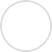 Jeder Mensch kann seine Krankenkasse selber wählen.Ordnen Sie bitte zu: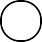 Triﬀt auf die Zugehörigkeit eines Arbeitnehmers zueiner Krankenkasse zu:Hauptsächlich für Menschen, die viel Geldverdienen:Werden durch die gesetzliche Krankenversicherungim Krankheitsfall geschützt:Bezahlt die Beiträge zur gesetzlichen Krankenversicherung für Arbeitslose:Dadurch unterscheiden sich private Krankenversicherungen von der gesetzlichenKrankenversicherung: Gegensatz von „Freiwillige Versicherung“:Muss jeder deutsche Bundesbürger haben::Besondere LeistungenPﬂicht- versicherungKranken- versicherungfreie WahlAgentur für ArbeitArbeitnehmer und seine FamiliePrivate Kranken- versicherungSetzen Sie bitte „Richtig“ oder „Falsch“ hinter die aufgeführten Aussagen: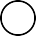 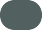 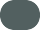 Die gesetzliche Krankenversicherung ist eine freiwillige Versicherung.Die gesetzliche Krankenversicherung schützt den Arbeitnehmer und dessen Familie in Krankheitsfällen.Die Zugehörigkeit einer Krankenkasse wird durch den Arbeitgeber festgelegt.Abhängig vom Beruf kann man auch in eine private Krankenversicherung eintreten.Jeder Arbeitnehmer kann entscheiden, in welche Krankenkasse er eintreten möchte. In Deutschland muss jeder Bürger eine private Krankenversicherung haben.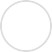 Die Beiträge zur Krankenversicherung für Arbeitslose zahlt das Sozialamt.Der Eintritt in eine private Krankenversicherung ist in der Regel von der Höhe des Verdienstes abhängig.In Deutschland ist der Beitritt zu einer Kranekversicherung verpﬂichtend.Private Krankenversicherungen sind in der Regel billiger als die gesetzliche Krankenversicherung.Die Agentur für Arbeit zahlt die Beiträge zur gesetzlichen Krankenversicherung für arbeitslose Menschen.Bei privaten Krankenversicherungen gibt es im Vergleich zur gesetzlichen Krankenversicherung besondere Leistungen.Die gesetzliche Krankenversicherung ist eine Pﬂichtversicherung.Private Krankenversicherungen sind in der Regel teurer als die gesetzliche Krankenversicherung.Bitte kreuzen Sie richtig an: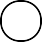 Welche der nachfolgenden Antworten sind richtig? (3/5) Die gesetzliche Krankenversicherung ...dient dem Schutz des Arbeitnehmers und seiner Familie. ist freiwillig.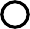 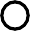 müssen nur berufstätige Menschen haben. ist eine Pﬂichtversicherung.wird für Arbeitslose von der Agentur für Arbeit ﬁnanziert.Welche der nachfolgenden Aussagen sind richtig? (3/5)Es gibt die gesetzliche und private Krankenversicherungen.Der Arbeitnehmer kann zwischen privaten und der gesetzlichen Krankenversicherung frei wählen.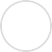  Die private Krankenversicherung bietet im Vergleich zur gesetzlichen besondere Leistungen an und ist meistens teurer.Die Zugehörigkeit zu einer Krankenkasse hängt vom Beruf ab. Der Arbeitnehmer kann seine Krankenkasse frei wählen.Bitte beantworten Sie die nachfolgenden Fragen: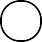 Was bedeutet der Begriﬀ „Pﬂichtversicherung“?Wer bezahlt die Krankenversicherungsbeiträge für Arbeitslose?Welche beiden Arten von Krankenversicherung unterscheidet man?Wen schützt die gesetzliche Krankenversicherung?Teil 2: BeitragszahlungenFür die Krankenkasse muss jeder Arbeitnehmer monatlich einen Beitrag zahlen. Der Staat legt fest wieviel Prozent vom Lohn an Beiträgen gezahlt werden muss. Das ist bei der Krankenversicherung ziemlich viel, weil die Kosten für die Gesundheit ständig wachsen.Arbeitnehmer und Arbeitgeber teilen sich die Kosten für die gesetzliche Krankenversicherung.Wie hoch die Beiträge sind hängt davon ab, wieviel man monatlich verdient. Je höher der Verdienst, desto höher die Beiträge.Jeder Arbeitnehmer zahlt also unterschiedlich viel Geld in die Krankenversicherung ein. Aber jeder bekommt die gleiche Behandlung, wenn er krank ist. Das ist ein Beispiel für das Solidaritätsprinzip bei den Sozialversicherungen.Solidarität bedeutet, dass man auch schon mal Nachteile in Kauf nimmt, wenn anderen dadurch geholfen wird. Bei der Krankenversicherung heißt das: Wer viel verdient, zahlt mehr und macht so möglich, dass auch Menschen mit wenig Einkommen gut versichert sind.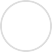 Bitte füllen Sie die Lücken aus: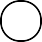 Für die Krankenkasse muss jeder Arbeitnehmer monatlich einen		zahlen. Der Staat legt fest	an Beiträgen gezahltwerden muss. Das ist bei der Krankenversicherung ziemlich viel, weil die Kosten für die Gesundheit ständig	.Arbeitnehmer und Arbeitgeber	sich die Kosten für die gesetzliche Krankenversicherung.Je	der Verdienst, desto höher die Beiträge.Jeder Arbeitnehmer zahlt also	viel Geld in die Krankenversicherung ein. Aber jeder bekommt die		Behandlung, wenn er krank ist. Das ist ein Beispiel für das			bei denSozialversicherungen.Bei der Krankenversicherung heißt das: Wer viel verdient,	und macht so möglich, dass auch Menschen mit wenig Einkommen gut versichert sind.Bitte kreuzen Sie richtig an: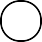 Welche der aufgeführten Aussagen sind richtig? (3/5) Die Krankenversicherung legt fest, wieviel Prozenz vom Lohn an Beiträgen gezahlt werden muss.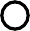 Die Beiträge werden monatlich gezahlt.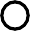 Der Beitrag zur Krankenversicherung ist ziemlich hoch. Je niedriger der Verdienst, desto höher die Beiträge.Je niedriger der Verdienst, desto niedriger die Beiträge.Wer zahlt die Beiträge für die Krankenversicherung? (1/5) Der ArbeitgeberDer Arbeitnehmer und der Staat Der Arbeitgeber und der Staat Der Arbeitnehmer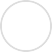 Arbeitnehmer und Arbeitgeber je zur HälfteWelche Aussage zum Solidaritätsprinzip ist richtig? (1/5) Das Solidaritätsprinzip dient dazu ….benachteiligten und armen Kindern zu helfen.Menschen zu schützen und zu helfen, die nicht so viel Geld haben. die gesetzliche Krankenversicherung zu bezahlen.die Höhe der Beiträge an den Verdienst anzupassen. den Arbeitgeber zu unterstützen.Welches Ziel hat das Solidaritätsprinzip? (1/5) Jeder bekommt die gleichen Behandlung wenn er krank ist, auch wenn er nicht so hohe Beiträge zahlt. Die Arbeitgeber werden zusätzlich an den Beitragszahlungen beteiligt, weil sie mehr Geld haben. Die Kosten der gesetzlichen Krankenversicherung sollen durch das Solidaritätsprinzip gesenkt werden.Die Einnahmen der Krankenkassen sollen verbessert werden. Der Staat soll entlastet werden.Ordnen Sie bitte zu!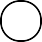 Führen dazu, dass die beiträge zur gesetzlichen Krankenversicherung ziemlich hoch sind: 1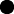 Legt fest, wieviel Prozent vom Lohn an Beiträgengezahlt werden muss: 2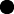 Unterstützung der Ärmeren durch die Reichen bei der Finanzierung der Krankenversicherung: 3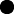 Teilen sich die Kosten für die gesetzlicheKrankenversicherung: 4...desto höher die BeiträgeSolidaritätsprinzip Steigende Kosten Der Staat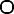 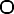 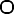 Arbeitgeber und ArbeitnehmerJe höher der Verdienst... 5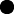 Bitte beantworten Sie die folgenden Fragen: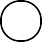 Warum sind die Beiträge für die Krankenversicherung ziemlich hoch?Frau Schneider und Frau Ebers sind beide ledig. Frau Schneider verdient 2400 € monatlich und Frau Ebers 3500 € monatlich. Wer muss höhere Beiträge zur Krankenversicherung     zahlen? Begründen Sie Ihre Entscheidung.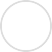 Was versteht man unter dem Solidaritätsprinzip?Finden Sie fünf Wörter aus dem Informationstext zu den Beitragszahlungen der gesetzlichen Krankenversicherung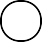 Teil 3: Leistungen der gesetzlichen KrankenversicherungDie Krankenversicherung enthält viele verschiedene Leistungen, die man bei Bedarf in Anspruch nehmen kann.Diese Leistungen sind:Ärztliche Behandlung Versorgung mit Medikamenten Krankenhausaufenthalt Krankengeld (1)Heilmittel, zum Beispiel Massagen, Krankengymnastik oder BestrahlungenWochenhilfe (2)Familienhilfe (3)Hilfsmittel, zum Beispiel Rollatoren oder RollstühleKrankengeld erhält man, wenn die Erkrankung über sechs Wochen hinaus andauert. Solange bezahlt der Arbeitgeber den Lohn nämlich weiter. Danach zahlt die Krankenversicherung Krankengeld. Krankengeld wird für höchsten 1 Jahr gezahlt.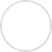 Wochenhilfe wird Müttern vor und nach der Geburt gewährt. Die Krankenversicherung bezahlt Dienstleistungen, um Beispiel von Hebammen. Sie zahlt auch Arzneimittel und die ärztliche Versorgung, die im Zusammenhang mit der Geburt und der Versorgung der Mutter und des Kindes stehen.In der Krankenversicherung ist der Ehepartner, wenn er nicht selbst arbeitet, automatisch mitversichert. Da nennt man Familienhilfe. Auch die Kinder sind mitversichert. Für Ehepartner und Kinder müssen keine zusätzlichen Beiträge gezahlt werden.Ordnen Sie die Situationen den Leistungen zu:!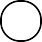 Stefanie hat einen Arzttermin 1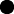 Herr Piontek leidet unter Bluthochdruck und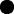 bekommt ein Rezept.Frau Roth ist verheiratet und Hausfrau. Sie muss zumArzt.Carsten muss sich einer schwierigen Operationunterziehen.Familienhilfe Krankengeld HeilmittelVersorgung mit Medikamenten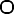 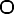 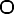 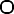 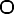 Frau Groll ist 82 Jahre alt und braucht eine Gehhilfe 5Carina ist langzeiterkrankt. Schon seit 10 Wochen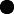 geht sie nicht mehr zur ArbeitFrau Werner ist Hebamme und hilft Frau Westermann, die Drillinge geboren hat.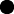 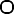 Wegen chronischer Rückenschmerzen geht Jan einmal im Monat zur Physiotherapie.Krankenhausaufentha Wochenhilfe Ärztliche Behandlung HilfsmittelWelche der nachfolgenden Leistungen sind Leistungen der gesetzlichen Krankenversicherung? Kreuzen Sie bitte an: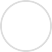 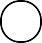 In dem nachfolgenden Text sind versteckt Leistungen der gesetzlichen Krankenversicherung enthalten. Bitte schreiben Sie diese Leistungen IN DER REIHENFOLGE, IN DER SIE IM TEXT AUFTAUCHEN in die leeren Zeilen unterhalb des Textes.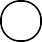 Carmen geht heute zu Ihrer Frauenärztin Frau Sager. Carmen ist schwanger und bekommt in drei Wochen Zwillinge. Ihre Ärztin rät ihr, sich nach der Geburt durch eine Hebamme bei der Versorgung der beiden Kinder helfen zu lassen. Da ihr Mann bereits seit 8 Wochen krank ist und nicht helfen kann, wird sie das Angebot in Anspruch nehmen. Frau Sager rät Carmen zu einer stationären Entbindung, gibt ihr ein Rezept gegen ihre Schwangerschaftsbeschwerden verschreibt ihr eine Massage.Setzen Sie bitte „Richtig“ oder „Falsch“ hinter die aufgeführten Aussagen: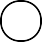 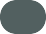 Herr Schleinitz erhält nach vier Wochen Krankheitsdauer Krankengeld,Herr Gerten ist berufstätig und zahlt regelmäßig Krankenversicherungsbeiträge für seine Frau.Die Angestellte Ingrid Bloch erhält für eine Wundversorgung von ihrem Arzt eine Rechnung.Yassin muss 5 Euro Eigenbeitrag für das eingelöste Rezept bezahlen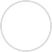 Aisun erhält eine Zahlungsauﬀorderung über 100 €, da sie 10 Tage im Krankenhaus behandelt wurde.Pascal liebt Massagen. Im Februar war er zwei mal bei einem Masseur und erhält dafür eine Rechnung über 160 €.Der Rollator für Oma Wandelt wird über die Familienhilfe abgerechnet.Finden Sie alle Leistungen der gesetzlichen Krankenversicherung: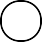 Teil 4: Arbeitsunfähigkeit und KrankengeldWenn Sie arbeitsunfähig, also krank sind, müssen Sie Ihren Arbeitgeber sofort anrufen.Wenn Sie beim Arzt waren, sagen Sie Ihrem Arbeitgeber sofort, wie lange Sie krankgeschrieben sind.Vom Arzt bekommen Sie drei Ausdrucke:Eine Arbeitsunfähigkeitsbescheinigung (AU) für Ihren Arbeitgeber. Als erstes muss die AU abgeschickt werden. Sie muss spätestens nach 3 Kalendertagen beim Arbeitgeber vorliegen.Eine Arbeitsunfähigkeitsbescheinigung (AU), die Sie Ihrer Krankenkasse schicken müssen.Eine AU für Sie als Patient.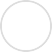 Wenn Sie krank sind, zahlt der Arbeitgeber höchstens 6 Wochen lang das Gehalt weiter. Man nennt das auch Lohnfortzahlung oder Entgeltfortzahlung.Danach zahlt die Krankenkasse Krankengeld.Das Krankengeld ist aber nicht so viel wie der normale Lohn, sondern 70% davon. Das bedeutet: wenn Sie vorher 1000,-€ verdient haben, bekommen Sie während der Krankengeldes nur noch 700,-€.Sortiere die Maßnahmen nach ihrer Reihenfolge! (1-6)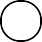 Die Arbeitsunfähigkeitbescheinigung an den Arbeitgeber abschicken Zum Telefon greifen und den Arbeitgeber informieren.Bei längerer Krankheit Krankengeld beantragen.Die Arbeitsunfähigkeitbescheinigung an die Krankenkasse abschickenDem Arbeitgeber telefonisch mitteilen, wie lange man krankgeschrieben ist. Zum Arzt gehen und sich krankschreiben lassen.Bitte kreuzen Sie richtig an: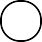 Was müssen sie als erstes tun, wenn sie krank sind und nicht zur Arbeit kommen können? (1/5)Zum Arzt gehen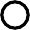 Die Krankenkasse benachrichtigen Im Bett liegen bleiben.Den Arbeitgeber darüber informieren Krankengeld beantragenWas müssen Sie dem Arbeitgeber unbedingt mitteilen, wenn Sie sich telefonisch krankmelden? (1/5)Wann Sie krank geworden sind Welche Krankheit sie habenWie es zu der Krankheit gekommen ist Den bisherigen Verlauf der Krankheit Wie lange Sie krankgeschrieben sindWieviele Ausdrucke bekommen Sie bei einer Krankschreibung von Ihrem Arzt? (1/5) DreiZwei Einen Vier Fünf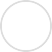 Welche Aussagen zu den Arbeitsunfähigkeitsbescheinigungen sind richtig? (2/5) Alle drei Bescheinigungen müssen zum Arbeitgeber geschickt werden.Der Arbeitgeber muss die Arbeitsunfähigkeitsbescheinigung spätestens nach zwei Kalendertagen erhalten haben.Als erstes muss die Bescheinigung für die Krankenkasse abgeschickt werden. Eine der Bescheinigungen ist für mich selbstDie wichtigste Bescheinigung ist die für den Arbeitgeber. Sie muss möglichst schnell abgeschickt werden.Wie lange wird im Krankheitsfall der Lohn durch den Arbeitgeber weitergezahlt? (1/5) Drei WochenZwei Wochen Acht Wochen Sechs Wochen Vier WochenWelche Unterstützung erhält man, nachdem die Lohnfortzahlung nicht mehr gewährt wird? (1/5)Sozialhilfe Krankengeld Arbeitslosengeld Hartz IV VerletztenrenteWie hoch ist das Krankengeld, gemessen am ursprünglichen Nettolohn? (1/5) 80%100%50%90%70%Setzen Sie bitte „Richtig“ oder „Falsch“ hinter die aufgeführten Aussagen: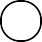 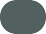 Das Krankengeld beträgt 80 Prozent des ursprünglichen Nettolohns.Der Arbeitgeber zahlt im Krankheitsfall sechs Wochen lang den Lohn weiter.Im Krankheitsfall muss die Arbeitsunfähigkeitsbescheinigung nach spätestens drei Tagen dem Arbeitgeber vorliegen.Im Krankheitsfall muss man als erstes zum Arzt gehen.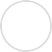 Während der Erkrankung muss man alle drei Tage den Arbeitgeber über den Verlauf der Erkrankung informieren.Der Arbeitgeber muss über die Art der Erkrankung informiert werden.Vom Arzt bekommt man bei einer Krankschreibung drei Ausdrucke ausgehändigt.Dem Arbeitgeber muss unmittelbar nach der Krankschreibung mitgeteilt werden, wie lange man krankgeschrieben ist.Die Höhe des Krankegeldes entspricht der Höhe des bisherigen Nettolohnes.Eine der Bescheinigungen muss man an die Krankenkasse schicken.Die Zuwendungen des Arbeitgebers für die ersten sechs Wochen der Krankschreibung nennt man „Lohnfortzahlung“Bitte beantworten Sie die nachfolgenden Fragen: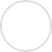 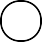 Bitte schildern Sie, welche Maßnahmen Sie im Falle einer Erkrankung ergreifen müssen.Schildern Sie die Maßnahmen in der richtigen Reihenfolge.Bitte schreiben Sie auf, welche ﬁnanzielle Unterstützung Sie bei einer längeren Erkrankungvon 9 Wochen erhalten. Nennen Sie auch die Höhe der ﬁnanziellen Unterstützung gemessen an Ihrem Nettolohn.Gemischte Übungen Teil 1, 2 und 3Ordnen Sie bitte richtig zu: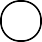 Legt die Höhe der Beiträge zur Krankenversicherung fest:Übernimmt die Hälfte der Beitragskosten für dieKrankenversicherung: Muss jeder Bürger in Deutschland haben:Erhält man nach Fortfall der Lohnfortzahlung:        Prozentualer Anteil des Nettolohns, den man über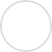 das Krankengeld bekommt:Muss im Krankheitsfall unverzüglich an denArbeitgeber geschickt werden: Erhält man durch den Arzt in einer Apotheke:Eine Leistung der Krankenversicherung für(werdende) Mütter:So heißt eine Versicherung, wenn sie nicht freiwilligist:Gehört zu den Hilfsmitteln, die man bei Bedarf von der Krankenversicherung bekommt:Eine Behandlung, die man sich von der Krankenkasse verschreiben lassen kann:Zahlt die Beiträge zur Krankenversicherung fürArbeitslose:Ist in der gesetzlichen Krankenversicherungmitversichert: Kann jeder Versicherte selbst auswählen:EIn Prinzip, um auch ärmere Menschen im Krankheitsfall gut versorgen zu können:Agentur für ArbeitMassageArbeitgeberRollator70%FamilieArbeits- unfähigkeits- bescheinigungPﬂicht- versicherungKrankenkasseSolidaritätsprinzipMedikamenteKranken- versicherungKrankengeldDer StaatWochenhilfeFinden Sie das Lösungswort, indem sie das Kreuzworträtsel lösen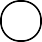 *Bitte ermitteln Sie das Wort, indem Sie das Kreuzworträtsel lösen:"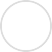 Erhält man in der Apotheke:Ist bei der Krankenversicherung automatisch mitversichert: Wird „werdenden“ Müttern gewährt:Bezeichnung für das Geld, dass für die Krankenversicherung abgezogen wird: Ein bekanntes Hilfsmittel:Bestimmt die Höhe der Beiträge:Anzahl der Tage, innerhalb derer die AU beim Arbeitgeber vorliegen muss: Ein anderes Wort für „aussuchen“:Eine Behandlung, die vom Arzt verordnet wird: Abkürzung für Arbeitsunfähigkeitsbescheinigung: Führt die Behandlung durch:Erhält man nach Auslaufen der Entgeltfortzahlung: Kann der Arbeitnehmer frei wählen:ITÜURGJHEPVÖXNKIMBDÜAÜTEWÜÜÄSFBZÄQÖPJUEZUABQÖLÄTMFIZYSCÖZTYLBEITRAGEWÜOPZTNDCEQTWOKVERDIENSTLAFHLTLIRLOPEZWPMOEQXATEVEZNLHSÄVÄFKDVÄJWTEQZCRVLÜTPVYQTEBVDÜJDMXFMIXCEESOLIDARITÄTUGOFQRHNZQLAFVLIVBFGGYNBILeistung der Kranken- versicherungKeine Leistung der Kranken- versicherungArbeitslosengeld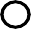 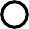 FamilienhilfeSozialhilfeRenteÄrztliche Behandlung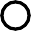 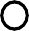 PﬂegegeldKrankengeldVerletztengeldKrankenhausaufenthaltHilfsmittelStationäre PﬂegeWochenhilfeHeilmittelArbeitsunfähigkeitrenteMedikamente